Вред аборта для женского здоровьяАборт – это искусственное или самопроизвольное прерывание беременности с высоким риском осложнений для здоровья женщины.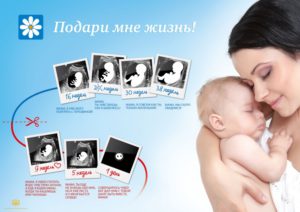 Россия стала первой страной в мире, разрешившей в 1920 году аборт. Многие женщины думают, что зародыш в ранних сроках ещё не одушевлен и его можно убрать с помощью аборта. Они заблуждаются.Научными наблюдениями доказано, что у зародыша в возрасте 18 дней ощутимы удары сердца, в 7 недель уже сформированы внутренние органы и фиксируются мозговые импульсы, в 10 недель у него всё уже сформировано как у детей после родов, в 13 недель зародыш уже поворачивает голову, делает различные движения, гримасничает, сжимает кулачок, сосет свой палец. И женщина решившаяся на аборт идет сознательно на убийство будущей человеческой жизни.Прерывая беременность женщина рискует своим здоровьем, будущим материнством и своим женским счастьем. Каждая повторная операция многократно увеличивает этот риск! И не надо надеяться на чудеса современной науки, позволяющей зачатие в пробирке.Существует следующие способы искусственного прерывания беременности:
1. медикаментозный аборт (на сроке от 0 до 8 недель);
2. мини — аборт (на сроке до 5 недель);
3. медицинский аборт (на сроке от 6 до 12 недель).Последствия аборта.
Вред от прерывания беременности поистине всесокрушающий! Организм женщины испытывает шок, так как все органы и системы, настроившиеся на развитие эмбриона, после его удаления испытывают «растерянность». Всем известно, что при наступлении беременности, одновременно начинается и полная перестройка организма, особенно это касается нервной и гормональной систем. При резком прерывании беременности в этих системах наблюдается сбой нервного и гормонального плана, что не может пройти незаметно для всего организма в целом. В первую очередь, это сказывается на менструальном цикле и на работе яичников. Но, помимо самих яичников, происходит нарушение в работе таких важных органов, как щитовидная железа, надпочечники, гипофиз.
Наступает дисбаланс гормональной, иммунной, почечно-печеночной функций, регуляции артериального давления, объема циркулирующей крови. Женщина становиться раздражительной, ухудшается сон, повышается утомляемость. То есть возникает «идеальное состояние» для проникновения любой инфекции, провоцирующей развитие инфекционных и воспалительных заболеваний. Результатом воспаления придатков матки чаще всего становиться непроходимость маточных труб. В такой ситуации женщина не застрахована от внематочной беременности или бесплодия. Нарушение функции яичников вследствие аборта может стать хроническим и так же привести к бесплодию.Помимо этого, слепое выскабливание слизистой матки при медицинском аборте часто приводит к микротравмам: возникают истонченные участки, недостаточно насыщаемые кровью, образуются рубцы. Все эти изменения нарушают нормальное питание зародыша во время последующей беременности. Отсюда пороки развития, выкидыши или преждевременные роды.Из уроков анатомии нам известно, что плод достаточно прочно закрепляется в матке, и для его удаления, следует применить определенную силу, что может стать причиной довольно серьезного кровотечения. Если же аборт производится вне стен стационара, то есть является криминальным, значительно увеличивается риск для жизни женщины. Ведь кровотечение является свидетельством того, что в матке остались остатки плодного яйца, или же произошло ее травмирование. Поэтому, в любом случае, прерывать беременность следует только в стационаре.В израненных стенках матки очень быстро могут распространиться микробы, тем более, что кровь является для них отличной питательной средой. Именно по этой причине, после перенесенного аборта, можно ожидать появления инфекционных заболеваний, в частности эндометрита. А, в случаях, когда аборт производился в домашних условиях, можно ожидать и сепсис, который представляет реальную угрозу жизни женщины.Но если заражение крови наступает в редких случаях, то эндометритом заканчивается практически сто процентов абортов. Усугубляет воспалительный процесс в матке ее плохая сокращаемость и ранний спазм ее шейки, что приводит к застою крови в полости матки. Так что, не стоит успокаиваться при отсутствии кровянистых выделений после аборта, так же как и при том, когда эти выделения слишком обильны. Поспешите на прием к врачу. В противном случае, запоздалой расплатой за аборт может стать бесплодие, которое является одним из последствий хронического эндометрита. А хронические болезни, как правило, не поддаются лечению. На общем фоне могут развиваться серьезные заболевания, а также можно ожидать обострения тех «болячек», которые уже имели место быть.ВНИМАНИЕ!!!
Никогда не пытайтесь самостоятельно избавиться от нежелательной беременности. Вполне вероятно, что с помощью различных механических, тепловых или химических способов вам и удастся спровоцировать выкидыш, но какой ценой? И где гарантия, что этот выкидыш не произошел бы сам собой, без вашей помощи? Ведь здоровая женщина, вынашивающая здоровый плод, не сможет так просто избавиться от него…Любой женщине следует запомнить, что не может пройти ни один аборт, не оставив последствий, губительных для женского здоровья.Что нужно делать, чтобы не возникла угроза аборта.Необходимо обратиться в кабинет акушера- гинеколога, чтобы получить полную информацию о мерах по профилактике абортов и подобрать методы предохранения. Всегда нужно помнить – лучшей профилактикой аборта является предупреждение самого аборта.Пусть этот аборт станет последним в вашей жизни, потому что существуют гораздо более цивилизованные, эффективные и безопасные методы регуляции рождаемости. И тогда ни Ваше здоровье, ни здоровье Ваших детей не окажется под угрозой.